Next Meeting – June 4, 2019 from 2-4 pm; location TBANOTE: Meetings are always the 1st Tuesday of each month, 2-4 p.m.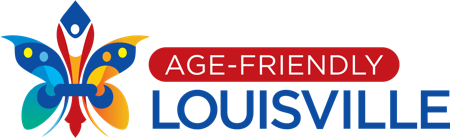 Minutes of the Community Supports & Health Services Domain of Age-Friendly LouisvilleMay 7, 2019 Meeting from 2 to 4 pmFacilitators: Coby Watier, Sarah Teeters, & Pam YankeelovAttendees are listed at the end of the minutes. Minutes of the Community Supports & Health Services Domain of Age-Friendly LouisvilleMay 7, 2019 Meeting from 2 to 4 pmFacilitators: Coby Watier, Sarah Teeters, & Pam YankeelovAttendees are listed at the end of the minutes. Minutes of the Community Supports & Health Services Domain of Age-Friendly LouisvilleMay 7, 2019 Meeting from 2 to 4 pmFacilitators: Coby Watier, Sarah Teeters, & Pam YankeelovAttendees are listed at the end of the minutes. Minutes of the Community Supports & Health Services Domain of Age-Friendly LouisvilleMay 7, 2019 Meeting from 2 to 4 pmFacilitators: Coby Watier, Sarah Teeters, & Pam YankeelovAttendees are listed at the end of the minutes. ItemItemItemDiscussionAction to accomplishPerson Responsible Welcome/IntroductionWelcome/IntroductionUpdate Names & Emails by signing in Acknowledge Returning Members& New MembersUpdate Names & Emails by signing in Acknowledge Returning Members& New MembersIntroductions of new members. Information onlyNoneHHHousekeepingHousekeeping==Today’s Minute Recorder will be: ___________Today’s Time Keeper will be:___________Thank you to our host, JF&CS, Mauri MalkaThank you to our April minute taker, Jessica ElkinRetrieve Community Supports & Health Services Domain minutes from last meetingToday’s Minute Recorder will be: ___________Today’s Time Keeper will be:___________Thank you to our host, JF&CS, Mauri MalkaThank you to our April minute taker, Jessica ElkinRetrieve Community Supports & Health Services Domain minutes from last meetingCarol Fout-ZIgnani (Minutes)No timekeeper todayInformation onlyCF-ZReview Agenda & Goals of MeetingReview Agenda & Goals of MeetingBriefly orient via April minutesDirect attention to materials sent from May presenters, if anyObjectives of this meetingIncrease knowledge of the age-friendly curriculum used with public service sectors in Louisville (EMS, police, fire, Crimes Against Seniors, Sheriffs)Via 15-minute presentations from various representativesWill review curriculum Gaps, if anyQ&A from domain workgroup membersVia review of any information shared via AARP facebook or Age-Friendly City Distribution List








Initiate a brainstorming session post-presentation for methods to address gaps notedDevelop a charge for second subcommitteeCheck in with our 1st subcommittee onReport on progress on the charge given to committeeAsk if need domain workgroup at large members to assist in any wayDiscuss next steps for action plansNeed to continue to discuss public employee training orTime to move onto next action plan itemBriefly orient via April minutesDirect attention to materials sent from May presenters, if anyObjectives of this meetingIncrease knowledge of the age-friendly curriculum used with public service sectors in Louisville (EMS, police, fire, Crimes Against Seniors, Sheriffs)Via 15-minute presentations from various representativesWill review curriculum Gaps, if anyQ&A from domain workgroup membersVia review of any information shared via AARP facebook or Age-Friendly City Distribution List








Initiate a brainstorming session post-presentation for methods to address gaps notedDevelop a charge for second subcommitteeCheck in with our 1st subcommittee onReport on progress on the charge given to committeeAsk if need domain workgroup at large members to assist in any wayDiscuss next steps for action plansNeed to continue to discuss public employee training orTime to move onto next action plan itema. Subcommittee formed for Objective 2, Action Items 1 and 2 to review and select service organizations of which the older adult is in need.b. No information

c.1. i.
Ms. Teeters reported many asked were unable to attend today due to overtime hours from Derby. Sgt. Scott Shafer (Crimes Against Seniors, 574-2788) presented services they provide:- Consists of Sgt. Shafer and 4 detectives.- Investigates only felony cases for anyone over 18yrs with mental disability that is being taken advantage of.- 90% of their cases are financial exploitation.- CAS works closely with Adult Protection Services.- Referrals come from APS, random phone calls.- In 2018, 4 detectives handled 186 cases.- Scams awareness a huge focus.  Often cannot assist with phone scams if monies involved are overseas.- Many cases often take 3-4 months.- There is an APS worker that works with CAS (Heather).(CAS, continued)- Willing to provide presentations to community groups when asked (scams, squatters’ rights, etc)- Actively involved with TRIAD groupc.i.2. GAPS:- For certain situations, there appears to be a gap in the LMPD officers knowing appropriate referrals for cases to which they respond (i.e., APS situations, etc.).  - KY is one of the very few states with CAS units and they only cover Jefferson County.  Only other one in KY is in Lexington to cover Fayette County. c.i.3. Q&A:
- Is CAS integrated with financial institutions? Yes. 5/3, Park, etc. fraud departments often reach out to CAS to alert them of possible financial fraud cases. c.1.ii. AARPMr. Bridges reported that there is an older adult-focused curriculum being developed for first-responders by the nationwide AARP Network of Age-Friendly States and Communities (initiative of WHO). It has not yet been shared but will be brought to this group when it is.Mr. Bridges encourages all to go to AARP website and sign up for Fraudwatch Network and newsletter updates.AARP also shared a website listing national programming for older adults.c.2: Brainstorming:
- Once this group has Age-Friendly curriculum, teach to organizations and and deem them “age-friendly”. - Approach community financial organizations to develop proposals/provide grants for them to work together for community benefit/sustainability (Brainstorming, continued)(especially for first-responder education on needs of the older adult).
- Develop a curriculum similar to Block Watch model for community watch/ disaster response specific to needs of the older adult. This would assist aging in place with the help of neighbors and community.- Ask Council members to attend our meeting and provide feedback once work is complete.  3. Not discussed today4.  1st Subcommittee Report:
- Ms. Watier reported. Task: How do we make folks aware of resource info? (i.e., health, addiction, aging in place)  - She thanked Margie Miller for her presence on the subcommittee, keeping the older adult’s ability/inability to access technology in mind.- Subcommittee narrowed all resources down to 5 major ones, and they provide a range of services each and showed the electronic and hard copy versions:
1. AARP2. Metro 2-1-13. Metro 3-1-14. KIPDA5. MyHealthE- Reiterated the need to provide access options both with technology and without technologyGeneral Discussion:
- How do we get others to use the colorful Age-Friendly Louisville icon?- How do we get fliers printed and may need a black/white edition? (Mr. Bridges offered AARP to fund the first 1,000.) Today’s Transitions was mentioned as another possible sponsor.- Hospitals should include with every discharge or include it in their computer discharge instructions.- Disseminate to home health organizations, community area ministries, churches. - Provide a supply up front with the new info to get the ball rolling/increase awareness. No added logos from sponsors/funders desired as do not wish to misrepresent alignment with some stakeholders and not others. Funders could be acknowledged in a larger roll-up report or on website. - Incentivize community to want to earn an Age-Friendly logo, i.e., “Proud supporter of Age-Friendly Louisville”- Embed AF logo that would link directly to site.- Need black/white version to download. - Consider: Keep flier solely as PDF/link so cannot be edited or logos added.STEPS IN PROCESS:
1. Finalize internal edits by Friday, May 10th. 2. Submit to Executive Leadership (May 21).3. AARP to print first 1,000.4. Reconvene Work Group to plan how best to disseminate.Age-Friendly Louisville “Elevator Speech”
- Mr. Bridges shared a front/back color flier outlining AFL’s mission and domains.  c.1. 
Subscribe to scam alerts:KY Attorney General Andy Beshear’s:- Text GOV311.  Message: KY OAG scam. c.2. Contact LMPD training department to determine what info new LMPD recruits receive related to older adults, APS, etc.Information onlyObtain completed curriculum for group review.Fraud Watch Network: https://www.aarp.org/money/scams-fraud/ Age-Friendly newsletter updates: https://www.aarp.org/livable-communities/livable-community-news-alerts/http://www.programsforelderly.com/index-awareness.php#seniorsensitivityawarenessBrainstorming onlyN/A-IMPORTANT NOTE: Flier is for internal use only until all revisions have been made and final approvals received from Executive Committee- Work group to review flier and let know changes needed by Friday, May 10.- Submit to A-F Lou Executive Committee.- Once approved by Executive Committee, add a tab/page to Age-Friendly Louisville page:www.agefriendlylou.com/Resources - Create a black/white print version of flier.- Print 1,000 fliers for distributionPam to send, group edits. Members to share with interested new team members.AllSarahN/ARonPam to send to allAll
AllPamNatalie
(Trager Institute Marketing)NatalieAARP to fundPam/AllPamRonAllAll4.4.Next Workgroup Meeting Next Workgroup Meeting Reach out to services not able to be present today. Some discussion surrounding small city fire depts. vs Metro.  First contact will be with Metro. LMFDEMSSheriff
KY State Troopers
Property Code EnforcementSarahEmail AddressFirst NameLast NameOrganizationrbridges@aarp.orgRonBridgesAARPbcarroll6@humana.comBrittanieCarrollHumanaslcarter@heartsong-mc.comSheila LCarterHeartsong Memory Carekim_cordell-fife@uhc.comKimCordell-FifeUnited Healthcareacrittenden@youroasisadvisor.comAmyCrittendenOasis Senior Advisors Louisvillejessica.elkin@kipda.orgJessicaElkinKIPDACarol.fout-zignani@nortonhealthcare.orgCarolFout-ZignaniNorton Healthcarecarlives1@yahoo.comCarolynLiversAARPmargiemillercares@gmail.comMargieMillerCase Management Cons. LLCthompkinspass@gmail.comDenisePassAARPsarah.teeters@louisvilleky.govSarahTeetersMetro OADCjvanzant@louisvillehabitat.orgJanVan ZantHabitat Restorecoby@myhealthE.netCobyWatierMy Health Epam.yankeelov@louisville.eduPamelaYankeelovUofL Trager Institutelsmith@elderserveinc.orgLisaSmithElderServeShannon.shafer@louisvilleky.govScottShaferLMPDN/ARon SakalCommunity repN/ASuzanne DunneCommunity rep